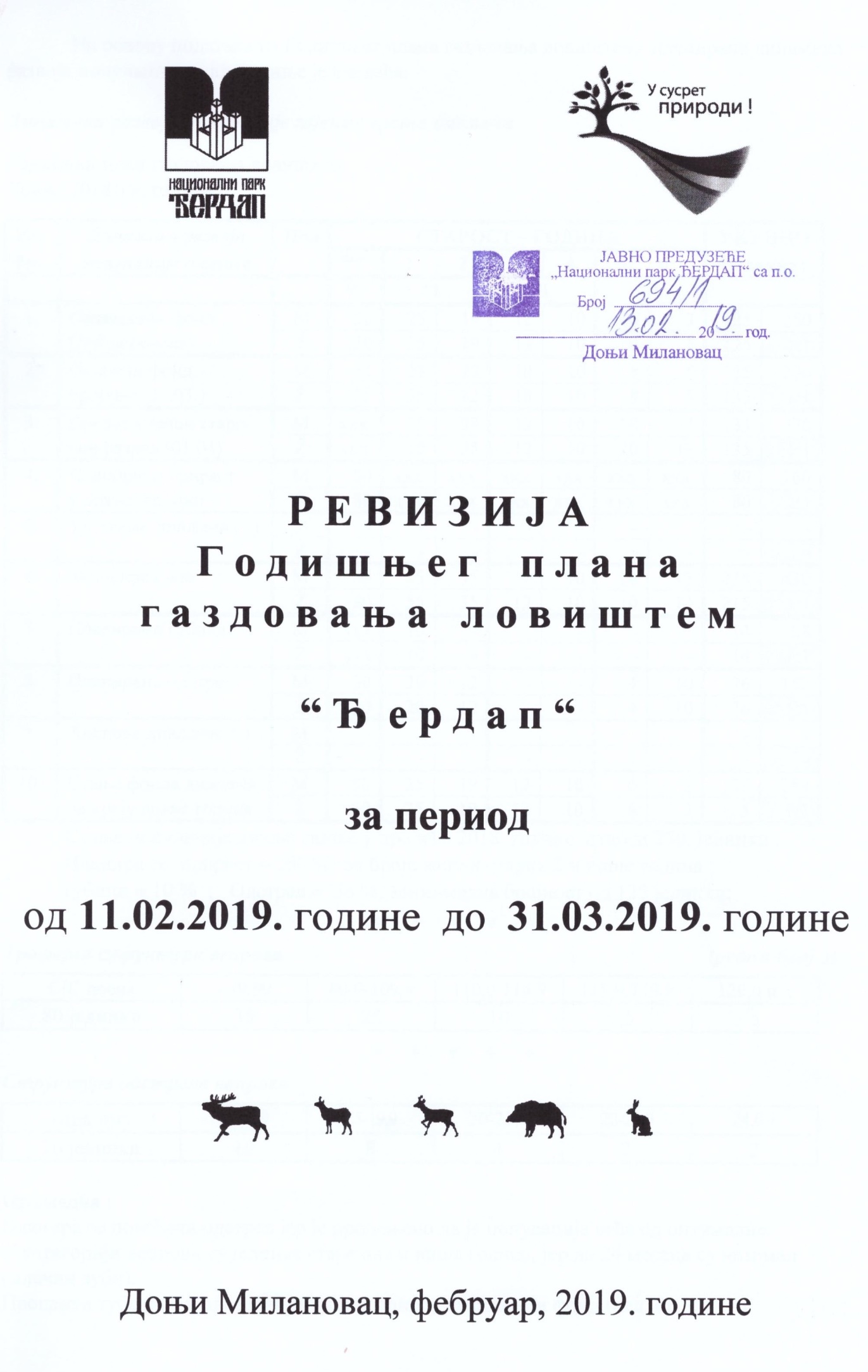 На основу података из Годишњег плана газдовања ловиштем,  планирана динамика развоја популације дивље свиње је следећа:Динамика развоја популације гајених врста дивљачи Годишњи план газдовања ловиштем   Ловна 2018/19. година                   	Стање популације дивље свиње у пролеће 2018. године, износи 270. јединки ; 	Планира се: прираст  200 %  од броја женки старих 2 и више година ;	губици  10 %  ;   Одстрел   56 %, Минимална бројност од 125 јединки;   *    *    *    *    *  Трофејна структура вепрова                                                                               (редни број 3)*    *    *    *    *  Структура одстрела вепрова                                                                            Примедба :  Планира се повећани одстрел јер је процењено да је популација већа од оптималне.У категорији вепрови су јединке старе две и више година, јер до 24 месеца су назимад (млечни зуби).Проценти губитака и одстрела су дати у односу на основни фонд (ред. бр.3.)	На основу тачке 6. Инструкције Управе за шуме од 05.02.2019. године  корисник ловишта је дужан да организује појачан одстрел дивљих свиња до 70 % матичног фонда  установљеног  планским документом за текућу ловну годину.	Корисник ловишта је дужан, да под надзором ловног инспектора изврши ревизију годишњег плана газдовања ловиштем.	На почетку ловне године  установљено је бројно стање дивљих свиња - матични фонд од 270 јединки.	На крају ловне године  планирано је постизање оптималног фонда од 250 једики.	На основу тачке 6. Инструкције бројност се мора умањити за 30 % односно са 250 јединки на 174 јединки.	Применом одредби инструкције неопходно је повећaње одстрела за 76 јединки.Структура одстрела вепрова                                                                            Врсте и план одстрела ловостајем заштићених врста дивљачи (годишњи план)                                     Врсте и план одстрела ловостајем заштићених врста дивљачи (ревизија)                                     Број маркица за обележавање крупне дивљачи  (ревизија)                                     	Троделне маркице		                 6	Дводелне маркице		               70					*    *    *    *    *   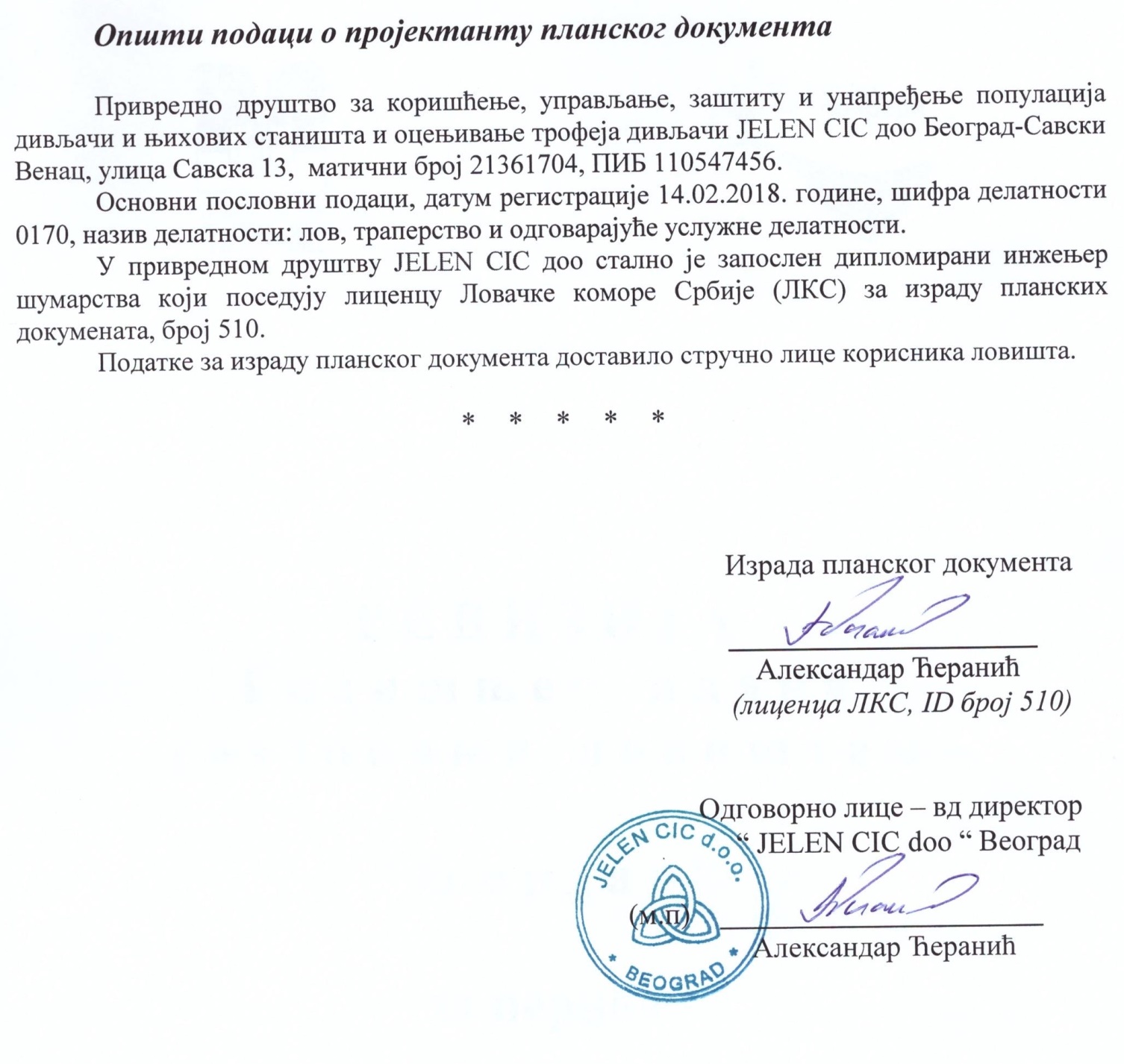 РедДинамика развојаПолСТAРОСТ – ГОДИНАСТAРОСТ – ГОДИНАСТAРОСТ – ГОДИНАСТAРОСТ – ГОДИНАСТAРОСТ – ГОДИНАСТAРОСТ – ГОДИНАСТAРОСТ – ГОДИНАСТAРОСТ – ГОДИНАУKУПНОУKУПНОбр.популације д.свиње ПрасадПрасад123456(јединки)(јединки) Y YIIIIIIIIIIII1.Оптимални фонд М 50502519121063125250(ловна основа)   Ž 505025191210631251:12.Основни фонд, М55553512101085135270бројање (31.03.)     Ž555535121010851351:13.Прелаз у виши старо-Мxxxxxx553512101013135270сни разред (01.04)Ž xxxxxx5535121010131351:14.Планирани прирастМ8080xxxxxxxxxxxxxxxxxx80160у ловној години  Ž8080xxxxxxxxxxxxxxxxxx801:15.Уношење дивљачи (+)М----------Ž----------6.Фонд пред ловМ8080553512101013215430Ž80805535121010132151:17.Планирани губициММxxx104----1428ŽŽxxx104----141:18.Планирани одстрелММ302012--41076152ŽŽ302012--410761:19.Хватање дивљачи  (-)ММ---------ŽŽ---------10.Стање фонда дивљачиМ50502519121063125250на крају ловне годинеŽ505025191210631251:1CIC поена- 79,9980,0-109,9110,0-114,9115,0-119,9120,0 и +80 јединки3525   10 5 5(цца цм)до 14,915-19,920-21,922-23,924,0 +26 јединки108422РедДинамика развојаПолСТAРОСТ – ГОДИНАСТAРОСТ – ГОДИНАСТAРОСТ – ГОДИНАСТAРОСТ – ГОДИНАСТAРОСТ – ГОДИНАСТAРОСТ – ГОДИНАСТAРОСТ – ГОДИНАСТAРОСТ – ГОДИНАУKУПНОУKУПНОбр.популације д.свиње ПрасадПрасад123456(јединки)(јединки) Y YIIIIIIIIIIII10.Стање фонда дивљачиМ 50502519121063125250на крају ловне годинеŽ 505025191210631251:111.Умањени фондМ2525181412106287174(инструкција 70%)Ž25251814121062871:112.Ванредни одстрелММ2575---13876(инструкција)ŽŽ2575---1381:1(цца цм)до 14,915-19,920-21,922-23,924,0 +6 јединки321--7Дивља свиња гвд     укупно152амужјак – вепар26бженка – д.крмача26цподмладак – д.назиме1007Дивља свиња гвд     укупно76амужјак – вепар6бженка – д.крмача6цподмладак – д.назиме64